									Name: _________________________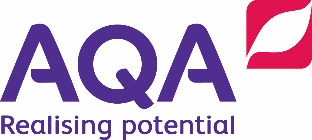 									Date: __________________________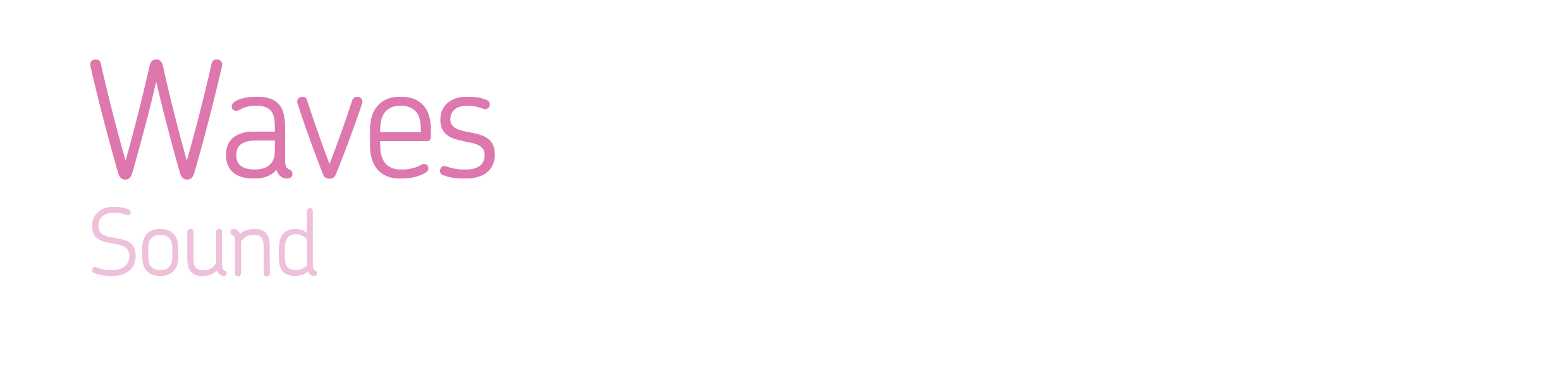    Relate changes in the shape of an oscilloscope trace to changes in pitch and volume.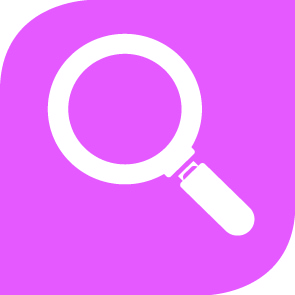 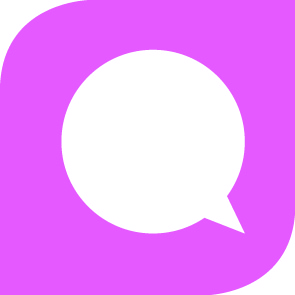 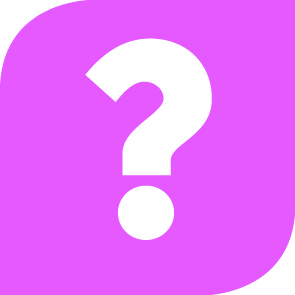 KnowKnowApplyApplyIdeasIdeasSound consists of vibrations which travel as a longitudinal wave through substances. The denser the medium, the faster sound travels.Explain observations where sound is reflected, transmitted or absorbed by different media.Sound consists of vibrations which travel as a longitudinal wave through substances. The denser the medium, the faster sound travels.Explain observations of how sound travels using the idea of a longitudinal wave.The greater the amplitude of the waveform, the louder the sound. The greater the frequency (and therefore the shorter the wavelength), the higher the pitch.Describe the amplitude and frequency of a wave from a diagram or oscilloscope picture.The greater the amplitude of the waveform, the louder the sound. The greater the frequency (and therefore the shorter the wavelength), the higher the pitch.Use drawings of waves to describe how sound waves change with volume or pitch.FactsFactsSound does not travel through a vacuum.The speed of sound in air is 330 m/s, a million times slower than light.Key wordsKey wordsVibration: A back and forth motion that repeats.Longitudinal wave: Where the direction of vibration is the same as that of the wave.Volume: How loud or quiet a sound is, in decibels (dB).Pitch: How low or high a sound is. A low (high) pitch sound has a low (high) frequency.Amplitude: The maximum amount of vibration, measured from the middle position of the wave, in metres.Wavelength: Distance between two corresponding points on a wave, in metres.Frequency: The number of waves produced in one second, in hertz.Vacuum: A space with no particles of matter in it.Oscilloscope: Device able to view patterns of sound waves that have been turned into electrical signals.Absorption: When energy is transferred from sound to a material.Auditory range: The lowest and highest frequencies that a type of animal can hear.Echo: Reflection of sound waves from a surface back to the listener.ExtendSuggest the effects of particular ear problems on a person's hearing.Evaluate the data behind a claim for a sound creation or blocking device, using the properties of sound waves.Use diagrams to compare the waveforms a musical instrument makes when playing different pitches or volumes.